Factorising – Single bracket and Quadratic – ANSWERS ARE AT THE END OF THE VIDEOSET1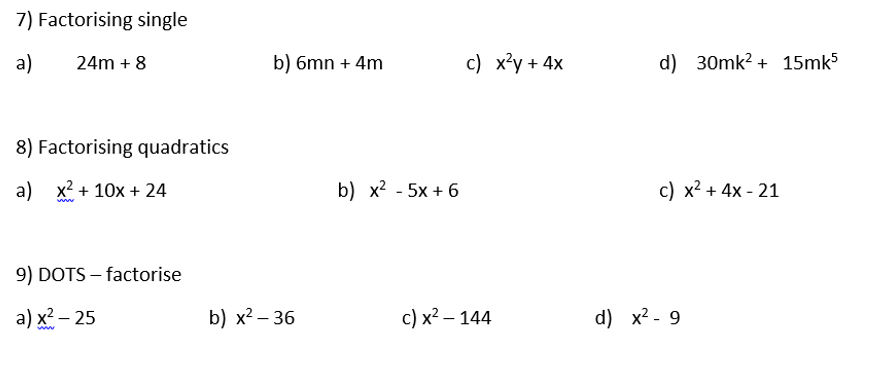 SET 2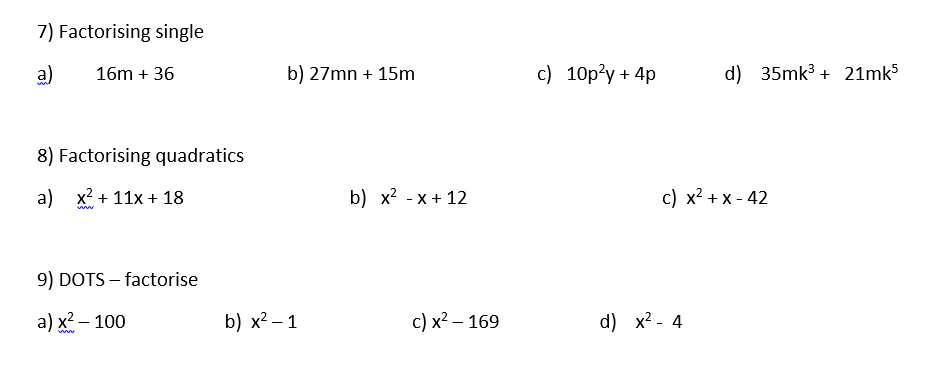 Extra Quadratic Practice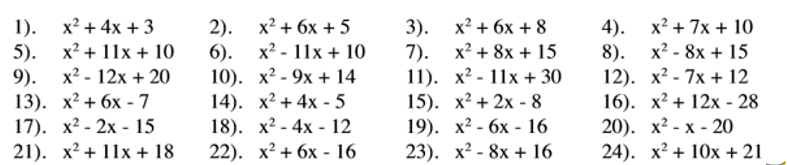 